ΠΑΡΑΡΤΗΜΑ Β – Tεχνικές ΠροδιαγραφέςΤμήμα 1. Επέκταση κεντρικού δικτυακού συστήματος αποθήκευσης τύπου SAN (storage area network)Για την υποστήριξη των αναγκών σε χώρο αποθήκευσης δεδομένων των κεντρικών υπηρεσιών τηλεργασίας και τηλεκπαίδευσης (σύγχρονης και ασύγχρονης) του Πολυτεχνείου Κρήτης, ζητείται η επέκταση της χωρητικότητάς υφισταμένου κεντρικού δικτυακού συστήματος αποθήκευσης τύπου SAN (storage area netwok), συνολικού προϋπολογισμού είκοσι χιλιάδων ευρώ (20.000,00€) συμπεριλαμβανομένου ΦΠΑ 24%. Το υφιστάμενο κεντρικό σύστημα αποθήκευσης είναι το μοντέλο IBM v7000 Storewise v2 (S/N 782363Y), υποστηρίζει υψηλή διαθεσιμότητα five-nine (99,999%),  και διαθέτει τα εξής δομικά στοιχεία:Μία (1) μονάδα ελεκτών/αποθήκευσης που περιλαμβάνει δύο (2) ελεγκτές δίσκων, είκοσι τέσσερις (24) δίσκους SAS χωρητικότητας 900GB, και οκτώ θύρες fiber channel ταχύτητας 8Gbps.Μία (1) μονάδα  επέκτασης αποθήκευσης (Storage Expansion Unit) που περιλαμβάνει τέσσερις (4) δίσκους SSD χωρητικότητας 400GB και δώδεκα (12) δίσκους SAS χωρητικότητας  900GB 10Κ.Δύο (2) μεταγωγείς fiber channel δέκα έξι (16) ενεργοποιημένων θυρών SFPs στις οποίες συνδέεται η μονάδα αποθήκευσης μέσω διπλών θυρών σε κάθε ελεγκτή (4 θύρες συνολικά) και δώδεκα (12) ενεργοποιημένες θύρες διαθέσιμες για σύνδεση με διακομιστές εφαρμογών.Λογισμικό της μονάδας αποθήκευσης (Base Software Controller Software, Spectrum Virtualize Software, Easy Tier Controller Software).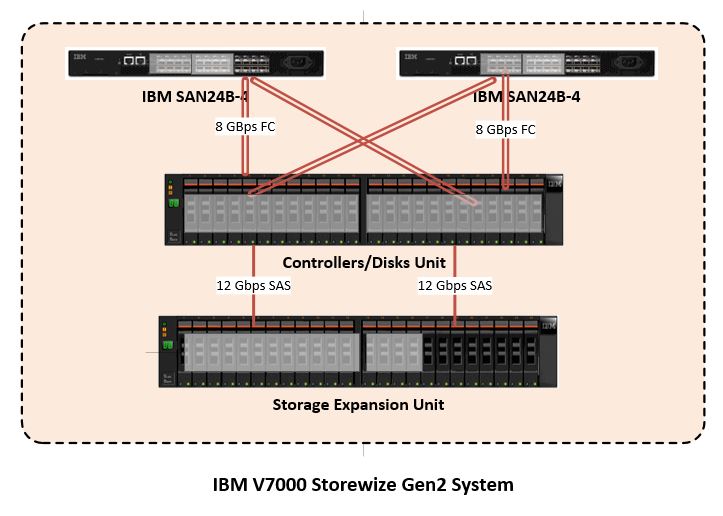 Εικόνα 1: Υφιστάμενη υποδομή του συστήματος αποθήκευσηςΗ ωφέλιμη χωρητικότητα του παραπάνω συστήματος είναι 27 ΤΒ και η απόδοσή του ξεπερνά τα 8.000 IOPS. Για την κάλυψη έκτακτων αναγκών σε αποθηκευτικό χώρο για υπηρεσίες τηλεργασίας και τηλεκπαίδευσης (σύγχρονης και ασύγχρονης) του ιδρύματος, κρίνεται απαραίτητη η προμήθεια μίας επιπλέον μονάδας συστοιχίας δίσκων με το απαραίτητο λογισμικό, ώστε η συνολική χωρητικότητα να αυξηθεί κατά τουλάχιστον 26 ΤBs και η απόδοση κατά τουλάχιστον 2.000 IOPs, διατηρώντας παράλληλα την υψηλή διαθεσιμότητα και τα συμβόλαια συντήρησης του προϊόντος. Για το λόγο αυτό ζητούνται τα παρακάτω δομικά στοιχεία επέκτασης:Mία (1) μονάδα συστοιχίας δίσκων, μεγέθους 2.5” και χωρητικότητας 24 θέσεων,O απαραίτητος αριθμός δίσκων SAS για να επιτευχθεί η ζητούμενη αύξηση της χωρητικότητας και απόδοσης του συστήματος χωρίς τη χρήση NL-SAS 7.2K RPM. Προτείνεται η προμήθεια κατ ελάχιστο 14 δίσκων των 2.4 ΤΒs SAS, ταχύτητας 10K.To τελικό σύστημα αποθήκευσης θα διαμορφωθεί όπως φαίνεται στο παρακάτω σχήμα: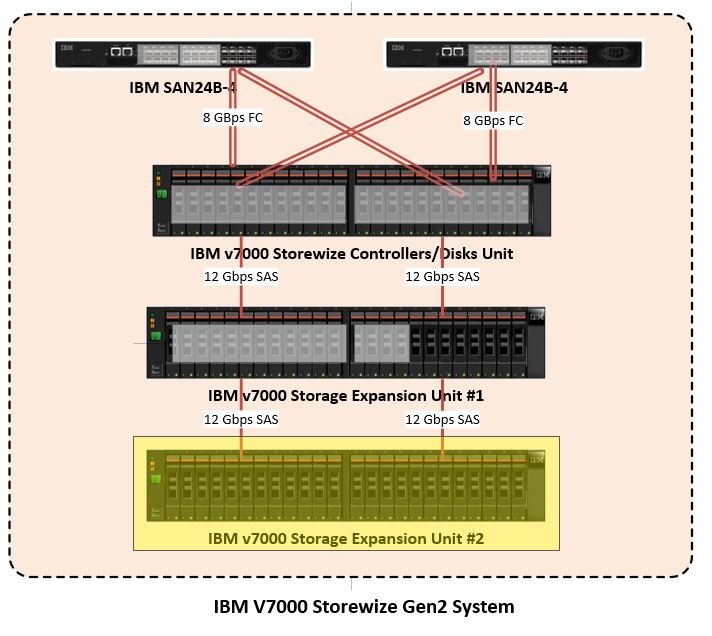 Εικόνα 2: Επέκταση του συστήματος αποθήκευσηςΠίνακας Συμμόρφωσης χαρακτηριστικών επέκτασης χωρητικότητας κεντρικού δικτυακού συστήματος αποθήκευσης Τμήμα 2 Φορητοί υπολογιστέςΟκτώ (8) φορητοί υπολογιστές, για διασφάλιση της δυνατότητας τηλεργασίας, τηλεδιάσκεψης και τηλεκπαίδευσης από το σπίτι σε μέλη της Πολυτεχνικής Κοινότητας που δε διαθέτουν τον απαραίτητο υπολογιστικό εξοπλισμό.Πίνακας Συμμόρφωσης Χαρακτηριστικών Φορητού Υπολογιστή* Η αναφορά σε εμπορικά σήματα διαφόρων κατασκευαστών δεν αποτελεί κατά κανένα τρόπο υποχρεωτική απαίτηση, αλλά γίνεται για λόγους διευκόλυνσης του προσφέροντος στην κατανόηση των αναγκών του ιδρύματος και στη σωστή συμπλήρωση της προσφοράς του.ΧαρακτηριστικόΕλάχιστες ΠροδιαγραφέςΣυμμόρφωση Προτεινόμενης ΠροσφοράςΣημείο Αναφοράς ΤεκμηρίωσηςΥλικόΥλικόΥλικόΥλικόΥλικό1ΤύποςΜονάδα επέκτασης συστοιχίας δίσκων  2Ποσότητα1 3Πλήρες συμβατότητα με το υφιστάμενο σύστημα αποθήκευσης IBM v7000 Storewize v2 (S/N: 782363Y)4Διαστάσεις συσκευής ≤ 2USmall Form Factor5Δυνατότητα τοποθέτησης σε ικρίωμα (rack mounted) 19 ιντσών.NAI6Ελάχιστος αριθμός δίσκων της μονάδας επέκτασης συστοιχίας δίσκων 247Ελάχιστη προσφερόμενη χωρητικότητα δίσκων σε TBs, (1TB = 1012 bytes). Στην παραπάνω χωρητικότητα δεν υπολογίζεται η χωρητικότητα που χρειάζεται το σύστημα για βασικές ανάγκες, RAID, cache, parity και hot spare δίσκοι.≥ 26 ΤΒs8Δείκτης απόδοσης (Front-End ΙΟPs)  του συστήματος αποθήκευσης συνολικά μετά την αναβάθμιση, με τις παρακάτω συνθήκες λειτουργίας:- 70/30 Read/Write Ratio, - 8k IO packet size, - 30% Cache Hit Ratio (*) - RAID 5 (*) Σε περίπτωση που χρησιμοποιούνται από το προσφερόμενο σύστημα τεχνικές caching για τη βελτίωση της απόδοσης.  Εάν χρησιμοποιούνται άλλες τεχνικές βελτίωσης απόδοσης που εξασφαλίζουν την ζητούμενη τιμή, να αναφερθούν.≥ 10.000 IOPs9Να αναφερθεί ο τρόπος που επιτυγχάνεται η προσφερόμενη χωρητικότητα και να τεκμηριώνεται από το επίσημο εργαλείο διαστασιολόγησης του κατασκευαστή.NAI10Οι μετρήσεις των δεικτών απόδοσης να λάβουν υπόψη τους το συνολικό αριθμό και τύπο των προσφερόμενων δίσκων και των υπαρχόντων δίσκων του συστήματος, και να τεκμηριώνονται από επίσημο εργαλείο του κατασκευαστή.NAI11Ελάχιστος αριθμός προσφερόμενων δίσκων τύπου SAS>= 1412Ελάχιστη ονομαστική χωρητικότητα δίσκου SAS ≥ 2.4 ΤB13Αριθμός στροφών προσφερόμενου δίσκου τύπου SAS.≥ 10K rpm14Nα περιγραφεί αναλυτικά πως θα διαμορφωθεί το νέο configuration των δίσκων.NAI15Να αναφερθεί ο αριθμός των προσφερόμενων hot-spare δίσκων.NAI16Δίσκοι τύπου NL-SAS δε θα πρέπει να προσφερθούν.NAI17Να είναι δυνατή η ενσωμάτωση των νέων δίσκων στο disk pool που διαθέτει ήδη το σύστημα αποθήκευσης.NAI18Το προσφερόμενο σύστημα θα πρέπει να υποστηρίζει κατ’ ελάχιστον τους τύπους συστοιχίας δίσκων RAID 5, RAID 6.NAI19Πρωτόκολλο επικοινωνίας με το υφιστάμενο σύστημα αποθήκευσης.SAS 12 Gbps20Ελάχιστος αριθμός θυρών τύπου SAS για σύνδεση με την κεντρική μονάδα καθώς και με άλλες μονάδες επέκτασης.≥ 421Το προσφερόμενο σύστημα αποθήκευσης να διατηρεί την υψηλή διαθεσιμότητα 99.999% του υφιστάμενου συστήματος, χωρίς κανένα μοναδικό σημείο αστοχίας (no single point of failure) όσον αφορά στην ασφάλεια/προστασία από αστοχία ή βλάβη (fault tolerance) του υλικού. Να γίνει αναφορά πώς επιτυγχάνεται η υψηλή διαθεσιμότητα και στα πλεονάζοντα στοιχεία της μονάδος επέκτασης συστοιχίας δίσκων.NAI22Να παρέχεται αδιάλειπτη λειτουργία όλων των επιμέρους τμημάτων κατά τη διάρκεια επέκτασης (expansion), αναδιάρθωσης (re-configuration) και αναβάθμισης του συστήματος αποθήκευσης του λογισμικού του και του firmware.NAI23Να παρέχεται δυνατότητα online αναβάθμισης του λογισμικού και του firmware των ελεγκτών και των δίσκων χωρίς τη διακοπή της λειτουργίας του συστήματος.NAI24Η μονάδα επέκτασης θα πρέπει να υποστηρίζει ταυτόχρονα τουλάχιστον δύο τύπους δίσκων SSD και SAS.NAI25Να αναφερθούν οι χωρητικότητες και τα χαρακτηριστικά των δίσκων που υποστηρίζονται από τη μονάδα επέκτασης.NAI26Να υποστηρίζεται η δυνατότητα δημιουργίας τουλάχιστον δύο επιπέδων (tiers) δίσκων διαφορετικής τεχνολογίας (SSD, SAS).NAIΛογισμικόΛογισμικόΛογισμικόΛογισμικόΛογισμικό27Να προσφερθεί κατ ελάχιστο το παρακάτω λογισμικό για τη νέα μονάδα επέκτασης δίσκων: IBM Spectrum Virtualize Software for FlashSystem 7000 ExpansionNAI28Να προσφερθεί οποιοδήποτε άλλο λογισμικό θεωρείται απαραίτητο για την εύρυθμη λειτουργία του συστήματος αποθήκευσης μετά την επέκτασή τουNAI29Nα αναφερθεί το μοντέλο αδειοδότησης (licensing, cap) του λογισμικού στην περίπτωση επέκτασης του συστήματος αποθήκευσης:α) με την αγορά νέων δίσκων ίδιου τύπουβ) με την αγορά νέων δίσκων διαφορετικού τύπου και την υλοποίηση auto-tiering σε περισσότερα του ενός επίπεδα ιεραρχιών δίσκων.NAIΕγγύηση-ΥποστήριξηΕγγύηση-ΥποστήριξηΕγγύηση-ΥποστήριξηΕγγύηση-ΥποστήριξηΕγγύηση-Υποστήριξη30Εγγύηση υλικού διάρκειας 3 ετών από τον κατασκευαστή με γραπτή δήλωσή του.NAI31Εγγύηση διαθεσιμότητας ανταλλακτικών από τον κατασκευαστή για τουλάχιστον 3 έτη με γραπτή δήλωσή του.NAI32Δωρεάν αντικατάσταση υλικού στο χρονικό διάστημα της εγγύησης.NAI33Υποστήριξη υλικού για 3 έτη, 24 ώρες x 7 ημέρες, με τηλεφωνική υποστήριξη εντός της ημέρας κι επιδιόρθωση βλάβης μέσω απομακρυσμένης ή επι τόπου (on-site) πρόσβασης στο χώρο του ιδρύματος την επόμενη εργάσιμη ημέρα (next Business Day) από τον κατασκευαστή. NAI34Υποστήριξη λογισμικού (firmware, drivers κτλ.) κι ενημέρωση εκδόσεων (updates) για 3 έτη, 24 ώρες χ 7 ημέρες, με τηλεφωνική υποστήριξη εντός της ημέρας, δυνατότητα απομακρυσμένης ή επι τόπου πρόσβασης στο χώρο του ιδρύματος από τον κατασκευαστή.NAIΕγκατάσταση - ΠαράδοσηΕγκατάσταση - ΠαράδοσηΕγκατάσταση - ΠαράδοσηΕγκατάσταση - ΠαράδοσηΕγκατάσταση - Παράδοση35Θα προσφερθεί υπηρεσία εγκατάστασης και παραμετροποίησης του συστήματος, η οποία να περιλαμβάνει την εγκατάσταση του συστήματος,  την εγκατάσταση κι αναβάθμιση λογισμικού διαχείρισης και παρακολούθησης, την παραμετροποίηση του συστήματος, στο χώρο του ιδρύματος.NAI36Αναλυτική παρουσίαση του προϊόντος, των χαρακτηριστικών του και της διαδικασίας παραμετροποίησης/αναβάθμισης στο προσωπικό του Πολυτεχνείου Κρήτης, στο χώρο του πελάτη.NAI37Για την τοποθέτηση/εγκατάσταση θα πρέπει να προσφέρονται:α) Τα απαραίτητα εξαρτήματα (ράγες, βίδες κ.λπ.) για την τοποθέτηση του συστήματος αποθήκευσης σε ικρίωμα 19 ιντσών.β) Όλα τα καλώδια τροφοδοσίας του συστήματος αποθήκευσης και των μονάδων του.γ) Όλα τα καλώδια σύνδεσης της μονάδας επέκτασης δίσκων με το υφιστάμενο σύστημα ώστε να παρέχεται πλήρης πλεονάζουσα επικοινωνία και υψηλή διαθεσιμότητα μεταξύ τους.NAI38Να παρέχονται εγχειρίδια χρήσης, λειτουργίας, οδηγοί εγκατάστασης και παραμετροποίησης σε ηλεκτρονική μορφή.NAI39Χρόνος Παράδοσης30 ημέρεςΧαρακτηριστικόΕλάχιστες ΠροδιαγραφέςΕλάχιστες ΠροδιαγραφέςΣυμμόρφωση Προτεινόμενης ΠροσφοράςΣημείο Αναφοράς ΤεκμηρίωσηςΑριθμός Μονάδων88Κατασκευαστής Να αναφερθεί ο κατασκευαστής και το μοντέλοΝα αναφερθεί ο κατασκευαστής και το μοντέλοΠοιότητα Κατασκευής / ISO ΚατασκευαστήISO 9001/2015ISO 9001/2015Επεξεργαστής (CPU)Οικογένεια Επεξεργαστής της οικογένειας Intel Core i5 10210U ή ισοδύναμο*Επεξεργαστής (CPU)Πυρήνες≥  4Επεξεργαστής (CPU)Βασική Συχνότητα≥ 1,60 GHzΕπεξεργαστής (CPU)Μέγιστη Συχνότητα≥ 4,00 GHzΕπεξεργαστής (CPU)Κρυφή μνήμη≥ 6 ΜΒΕπεξεργαστής (CPU)Απόδοση≥   6.000 σύμφωνα με τις μετρήσεις απόδοσης του εργαλείου passmarkΜνήμηΧωρητικότητα≥ 8 GBsΜνήμηΜέγιστη υποστηριζόμενη μνήμη≥ 32 GBsΜνήμηΣυχνότητα≥ 2666 ΜΗzΜνήμηΤύποςDDR4 SoDIMMΜνήμηΕλεύθερα slots≥ 1Σκληρός ΔίσκοςΧωρητικότητα≥ 512 GBΣκληρός ΔίσκοςΠρωτόκολλο επικοινωνίαςSolid State DriveΣκληρός ΔίσκοςΤύπος διεπαφήςΜ.2Σκληρός ΔίσκοςΤαχύτητα ανάγνωσης≥ 2.800 MB/sΣκληρός ΔίσκοςΤαχύτητα εγγραφής≥ 2.500 MB/sΟθόνηΔιαστάσεις≥15 ίντσεςΟθόνηΤύποςFHD anti-glare displayΟθόνηΥποστηριζόμενη ανάλυση1920x1080ΔίκτυοΚάρτα δικτύουEthernet LAN 10/100/1000ΔίκτυοΑσύρματη σύνδεση802.11 axΝΑΙΔίκτυοBluetooth v5.1 ή ανώτεροΝΑΙΚάρτα γραφικώνChipsetNα αναφερθείΚάρτα γραφικώνΜνήμη≥ 2GBπλέον της κύριας μνήμηςΚάρτα ήχουChipsetΝα αναφερθείΚάρτα ήχουΥποστήριξη ήχου 2 καναλιών υψηλής ποιότηταςΝΑΙΚάμεραΕνσωματωμένηΝΑΙΚάμεραΑνάλυση εικόναςΝα αναφερθείΜικρόφωνοΕνσωματωμένοΕνσωματωμένοΗχείαΕνσωματωμέναΕνσωματωμέναΘύρες USB 3.0≥ 2Θύρες USB 2.0≥ 1Θύρες USB Type-C 3.2≥ 1Θύρες HDMINAIΘύρες RJ-45NAIΘύρες Έξοδος ήχουΝΑΙΘύρες microSD memory card slotΝΑΙΠληκτρολόγιο Full size Αγγλικό/ΕλληνικόFull size Αγγλικό/ΕλληνικόΠληκτρολόγιο BacklitΝΑΙΤouchpadMulti-touchMulti-touchΜπαταρίαΤύποςΙόντων λιθίουΜπαταρίαΑριθμός κελιών≥  4ΜπαταρίαΙσχύς≥53W/ώραΔιαστάσειςΒάθος≤ 255 χιλιοστάΔιαστάσειςΠλάτος≤ 370 χιλιοστάΔιαστάσειςΎψος≤ 20 χιλιοστάΒάρος≤ 2,1 Kgr≤ 2,1 KgrΔυνατότητα φυσικού κλειδώματος ΝΑΙΝΑΙTσάντα ΜεταφοράςΝΑΙΝΑΙΤροφοδοσίαΙσχύς Τροφοδοτικού>= 65 WΣυμβατότητα με διεθνή πρότυπα καλής λειτουργίαςFCCNAIΣυμβατότητα με διεθνή πρότυπα καλής λειτουργίαςEnergy Star CertifiedΝΑΙΝα προσκομισθούν αντίγραφα των αντίστοιχων πιστοποιητικών από τον κατασκευαστήΝΑΙΝΑΙΠιστοποιημένη Υποστήριξη Λειτουργικών ΣυστημάτωνΠλήρη υποστήριξη των λειτουργικών συστημάτων MS Windows 10 (64bit)Ubuntu 18.04 LTSΠλήρη υποστήριξη των λειτουργικών συστημάτων MS Windows 10 (64bit)Ubuntu 18.04 LTSΟδηγοί – Λογισμικό διαχείρισηςΟδηγοί και λογισμικό διαχείρισης του παραπάνω υλικού για το υποστηριζόμενο λειτουργικό σύστημα σε ηλεκτρονική μορφήΟδηγοί και λογισμικό διαχείρισης του παραπάνω υλικού για το υποστηριζόμενο λειτουργικό σύστημα σε ηλεκτρονική μορφήΕγγύηση καλής λειτουργίαςΕγγύηση καλής λειτουργίας τουλάχιστον  πέντε (5) ετών στο παραπάνω υλικό από την κατασκευάστρια εταιρία. Να προσκομιστεί σχετική δήλωση της κατασκευάστριας εταιρίας.Εγγύηση καλής λειτουργίας τουλάχιστον  πέντε (5) ετών στο παραπάνω υλικό από την κατασκευάστρια εταιρία. Να προσκομιστεί σχετική δήλωση της κατασκευάστριας εταιρίας.ΑνταλλακτικάΥποστήριξη σε ανταλλακτικά για πέντε (5) τουλάχιστον έτη από την κατασκευάστρια εταιρεία με γραπτή δήλωσή της.Υποστήριξη σε ανταλλακτικά για πέντε (5) τουλάχιστον έτη από την κατασκευάστρια εταιρεία με γραπτή δήλωσή της.Τεχνική Υποστήριξη(να αναφερθεί ο κωδικός προϊόντος εάν υπάρχει)Υποστήριξη για τουλάχιστον πέντε (5) έτη για τον παραπάνω εξοπλισμό, με αποστολή πιστοποιημένου από την κατασκευάστρια εταιρία μηχανικού 24/7/365, στο χώρο του Πολυτεχνείου Κρήτης. Να προσκομιστεί σχετική δήλωση της κατασκευάστριας εταιρίας.Υποστήριξη για τουλάχιστον πέντε (5) έτη για τον παραπάνω εξοπλισμό, με αποστολή πιστοποιημένου από την κατασκευάστρια εταιρία μηχανικού 24/7/365, στο χώρο του Πολυτεχνείου Κρήτης. Να προσκομιστεί σχετική δήλωση της κατασκευάστριας εταιρίας.Οργανωμένο βλαβοληπτικό κέντρο (helpdesk) της κατασκευάστριας εταιρείας με υποστήριξη ελληνικής γλώσσαςΝα δοθεί ο αριθμός τηλεφώνου του helpdesk (να προσκομιστεί δήλωση κατασκευαστή)ΝΑΙΟργανωμένο βλαβοληπτικό κέντρο (helpdesk) της κατασκευάστριας εταιρείας με υποστήριξη ελληνικής γλώσσαςΟλοκληρωμένη ηλεκτρονική υποστήριξη 24 ώρες την ημέρα, 7 ημέρες την εβδομάδα (να προσκομιστεί δήλωση κατασκευαστή)ΝΑΙΟργανωμένο βλαβοληπτικό κέντρο (helpdesk) της κατασκευάστριας εταιρείας με υποστήριξη ελληνικής γλώσσαςΕξ’ αποστάσεως παροχή τεχνικής βοήθειας (να προσκομιστεί δήλωση κατασκευαστή)ΝΑΙΝα τεκμηριωθεί ο τρόπος, μέσω επίσημου εγγράφου τις κατασκευάστριας εταιρείας, για την υλοποίηση της εγγύησης καλής λειτουργίας και της τεχνικής υποστήριξης	ΝΑΙΝΑΙΠαράδοση  - ΕγκατάστασηΟ προμηθευτής οφείλει να παραδώσει και να επιδείξει το παρεχόμενο προϊόν, σε χώρο του Πολυτεχνείου Κρήτης που θα του υποδειχθεί κατά την παραλαβή.Ο προμηθευτής οφείλει να παραδώσει και να επιδείξει το παρεχόμενο προϊόν, σε χώρο του Πολυτεχνείου Κρήτης που θα του υποδειχθεί κατά την παραλαβή.Χρόνος Παράδοσης≤  90 ημέρες≤  90 ημέρες